Publicado en Barcelona el 07/03/2019 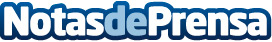 AleaSoft: Semana de récords de precios bajos en el mercado eléctrico MIBELEsta semana del 4 de marzo se han producido varios récords de precios bajos en el mercado eléctrico MIBEL, según el análisis realizado por AleaSoft. Según la consultora, una mayor producción eólica y una menor demanda eléctrica son las principales causas de esta bajadaDatos de contacto:Alejandro DelgadoNota de prensa publicada en: https://www.notasdeprensa.es/aleasoft-semana-de-records-de-precios-bajos-en Categorias: Internacional Nacional Finanzas Sector Energético http://www.notasdeprensa.es